En handbok för lagledareKo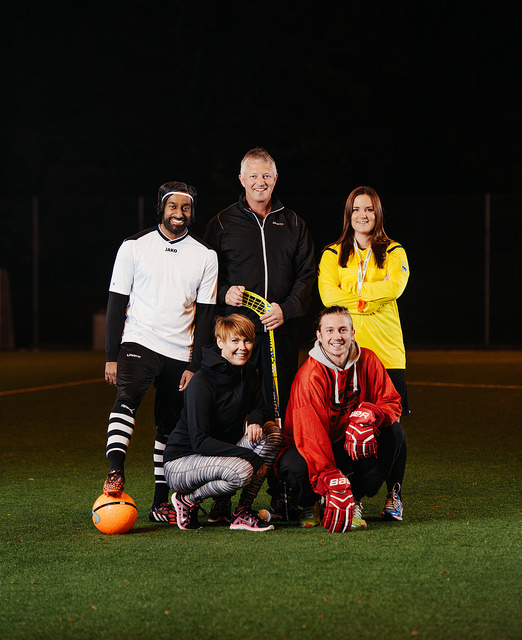 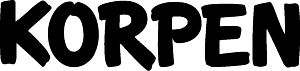 JönköpingVad ska jag med den här handboken till?Den här lagledarhandboken riktar sig främst till dig som är lagledare.Detta då du är en av våra mest värdefulla spelare och som bär ett stortansvar. Handboken ska även funka som information och stöd för dig ochDina lagkompisar men även visa på vad som förväntas av alla korplag.Reflektera gärna över dom gulmarkerade frågorna i ert korplag. Frågornaär tänkta att vara ett stöd för att vi tillsammans ska skapa en bra stämning på och runt planen under säsongen.Vad är Korpen?Korpen Svenska Motionsidrottsförbundet är ett av Sveriges största idrottsförbund och finns från norr till söder. Ni är ett av de nästan 10 000 korplag som gillar att sporta och ha kul tillsammans!Korpföreningen Jönköping är en ideell förening med 1700 medlemmar och vi har drygt 95 korplag. Förutom lagidrotterna har vi även följande verksamheter: vattenträning, gympa, dans, pickleball samt teambuildingskonceptDu är medlem, på riktigtKorpen Jönköping är en ideell förening där vår förening skapas och drivs av våra medlemmar. Hos oss är du alltså medlem på riktigt eftersom du kan vara med och påverka föreningens verksamhet.Medlemsavgiften är 200 kr per år.Kommunikation mellan Korpen Jönköping och lagledarenVarje korplag har en lagledare. Det är du som tar emot all information och snackar med dina lagkompisar men även med Korpen Jönköping. Informationen från din förening skickas främst ut via e-post, så kolla din mejl med jämna mellanrum.Reflektera!Hur kan vi som lag agera mot våramotståndare för att våra matcher skabli så roliga som möjligt?Hur kan vi som lag agera för attdomarna ska få möjlighet att varaså bra som möjligt?Har du mångaåsikter och villförändra?✎Lagledarens checklista före säsongsstartSe till att alla spelare har registrerat i vårt medlemssystem och är tillagda i respektive lag.Låt alla dina lagkamrater läsa reglerna (reglerna finns att läsa på www.korpenjonkoping.se Meddela laget var de vänder sig vid frågor om du inte är tillgänglig• Registrera samtliga i laget med personnummer (tio siffror).• Låt alla i laget läsa igenom reglerna.Om ni inte kan spela matchOm ditt lag inte kan spela en match och blir tvungen att lämna walk-over (WO) så ska det meddelas i god tid till domaransvarig, motståndarlaget och Korpen Jönköpings kansli. Varje WO match innebär att laget som ställt in och inte kan spela förlorar matchen med 5-0 och dessutom utgår en WO-avgigt på 500 kr. Max två WO är tillåtet, vid tredje WO utesluts laget ur serien. Vid uteslutning eller lag som drar sig ur serien tilldöms laget, spelade och resterande matcher resultatet 0-5. Korpen Jönköping kan inte hjälpa till med matchflytt under säsongen. Prata med lagledaren i andra lagen i serien om ni önskar flytta en match eller byta speltider med varandra. På vår hemsida www.korpenjonkoping.se finns information du behöveran spela en match och blir tvungen att lämna walkover(WO) så ska det meddelas i god tid till domaren, motståndarlagetIbland blir det felDå är det tur att vi har en bedömningsnämnd som behandlar disciplinära ärenden. Den tar emot anmälningar vid händelser som skett på planen. Vid upprepade felaktigheter från samma lag eller person kan laget/personen uteslutas från seriesystemet.     mer information om dettaInför matchUppvärma och klara börjar vi närma oss matchstart, men beträd inte planen förrän de spelande lagen har lämnat planerna Det är viktigt att vi respekterar och passar matchtiderna. Laglistor har lämnats in före match, är inte laglistan inlämnad så kan inte matchen påbörjas. Har ni en ny spelare i laget har denna angivits på er laglista med fullständigt personnummer samt markerats. Vårt mål är att få bort laglistorna helt och hållet och att allt ska ske digitalt. Som lagledare kan du kalla till match genom och närvarorapportera vilka som spelar matcherna. Beställ påKorpens webbshop.Reflektera!Vad är viktigt i vårt förhållningssätt motvarandra i laget för att årets säsong skabli så rolig som möjligt? Vad kan jag bidra med för att hålla enpositiv stämning i vårt lag?✎Om olyckan är frammeInom all idrott skadar man sig ibland, så även i Korpen. Om en spelareråkar göra illa sig på ett sätt som kräver läkarvård ska en skadeanmälanfyllas i. Skadeanmälan och mer information om försäkringen hittar du påwww.korpen.se/Utovare/ForsakringDet finns många sätt att informera och samla laget på. Ett hett tips är att duVarför dessa laglistor?Som förening får vi på Korpen Jönköping kommunala bidrag. Ett av de bidragen är Lokalt aktivitetsstöd (LOK) är för alla ungdomslag mellan 16-25 år. Med hjälp av att ni fyller i era laglistor och lämnar in till domaren innan match kan Korpen ansöka om aktivitetsstöd. Detta gör det möjligt för oss på Korpen att få in mer pengar, utvecklas mer och få en bättre verksamhet. Närvarokorten finns på vår hemsida, www.korpenjonkoping.se. Vi kan även hjälpa er att skicka det ut via mail om så behövs. Dessa laglistor lämnas in till Korpens domare inför varje match. Testa gärna att gå in i vårt medlemssystem, kalla till lagkamraterna till match och närvarorapportera de som deltagit i matcher. Ju snabbare ni kommer in i det desto snabbare blir vi av med alla papper. Du som lagledare kan se vilka spelare som tillhör ditt lag om du loggar in i vårt medlemssystem. Det är de spelarna som också får spela matcherna. Se till att laget är komplett på sidan. De spelare som inte är medlemmar eller tillhör ert lag i medlemsystemet är inte heller spelklara för match. Där kan du också se vilka som inte är medlemmar hos oss.Och det viktigaste av allt..Korpens verksamhetsidé är: Korpen gör det enkelt för människor att sporta och ha kul tillsammans. Korpens värdegrund är: glädje, gemenskap och alla är välkomna. Här på Korpen Jönköping respekterar vi varandra, såväl som lagkamrater, motståndare och domare. Alla kan göra misstag och ett glatt förhållningssätt gör det roligare för alla inblandade. Här har ni lagledare ett stort ansvar, ni är ambassadörer för vår förening. Ni har ett stort förtroende från oss på kansliet och domare att påverka laget och lagkamraterna till att det blir en rolig säsong för alla.KontaktOm du behöver komma i kontakt med oss kan du maila Christian Cannerstad. christian@korpenjonkoping.se eller ringa 036-120451Vi önskar er en riktigt bra säsong!Reflektera!På vilket sätt ska vi kommunicera medvarandra i laget under säsongen?Vilka förväntningar ska vi ha påvarandra inför matcher och ev träningar?(ex. samlingstid, närvaro, matchkläder etc)Har du drömt att få döma en VM-final? Det är i alla fall vad de flesta spelarna på planen tror att det varje match är. Kontakta oss om du vill bli domare